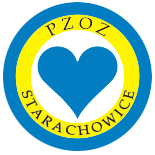 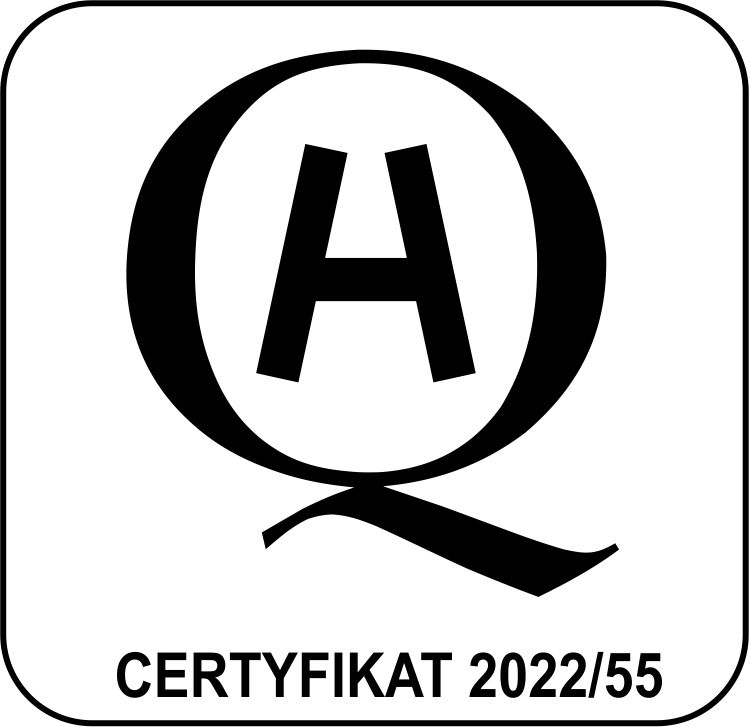 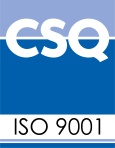 Numer sprawy P/27/05/2023/LEK                                                                    Starachowice dn. 12.06.2023r.                                                          Informacja                         dot.: postępowania o udzielenie zamówienia publicznego prowadzonego                                   w trybie przetargu nieograniczonego                                     / ogłoszenie w Dz.U.U.E. nr 2023/S 111-346689 z dnia 12.06.2023 /                                    na „Dostawę produktów leczniczych (w tym z programów lekowych) dla Powiatowego                                  Zakładu Opieki Zdrowotnej z siedzibą w Starachowicach”.	Niniejszym informujemy, iż nieograniczony, pełny i bezpośredni dostęp do dokumentów zamówienia można uzyskać bezpłatnie pod adresem: https://szpital-starachowice.ezamawiajacy.pl/ Sprawę prowadzi:Waldemar Piórkowski tel. 412739922adres email: w.piorkowski@szpital.starachowice.pl